№ 135 от 29.12.2023О внесении изменений и дополненийв план закупок с применением особого порядка закупокна 2023-2025 годы В целях соблюдения требований статьи 73 Порядка осуществления закупок АО «Фонд национального благосостояния «Самрук-Қазына» и юридическими лицами, пятьдесят и более процентов голосующих акций (долей участия) которых прямо или косвенно принадлежат АО «Самрук-Қазына» на праве собственности или доверительного управления, утверждённого решением Совета директоров АО «Фонд национального благосостояния «Самрук-Қазына» от 3 марта 2022 года № 193, ПРИКАЗЫВАЮ:Внести изменений и дополнений План закупок товаров, работ и услуг с применением особого порядка закупок ТОО «Институт высоких технологий» на 2023-2025 годы, утвержденный приказом №124 от 27.11.2023г., согласно Приложению 1 к настоящему приказу. ОБАиК (Танирбергенов А.Т.) разместить утвержденный План закупок товаров, работ и услуг с применением особого порядка осуществления закупок на веб-сайте ТОО «Институт  высоких технологий».Настоящий приказ вступает в силу и вводится в действие со дня его подписания.Генеральный директор				                                          Р. МедеоСогласовано29.12.2023 10:08 Каратаев Есей Миронович29.12.2023 10:15 Балтабаев Алиби Жанашаевич29.12.2023 10:17 Василец Е.А.29.12.2023 10:41 Жаксылыков Куанышкерей ЖаксылыковичПодписано29.12.2023 11:05 Медео Р.К.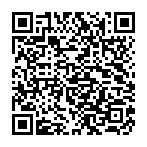 202_ж. «__» __Алматы қаласыБҰЙРЫҚПРИКАЗ№__«__» __. 202_г.город АлматыТип документаПриказ по ОДНомер и дата документа№ 135 от 29.12.2023 г.Организация/отправительЖАКСЫЛЫКОВ К. Ж.Получатель (-и)ЖАКСЫЛЫКОВ К. Ж. (НАЧАЛЬНИК ОТДЕЛА)Электронные цифровые подписи документа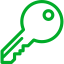 Согласовано:  Каратаев Есей Мироновичбез ЭЦПВремя подписи: 29.12.2023 10:08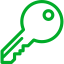 Согласовано:  Балтабаев Алиби Жанашаевичбез ЭЦПВремя подписи: 29.12.2023 10:15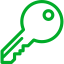 Согласовано:  Василец Е.А.без ЭЦПВремя подписи: 29.12.2023 10:17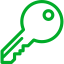 Согласовано:  Жаксылыков Куанышкерей Жаксылыковичбез ЭЦПВремя подписи: 29.12.2023 10:41Товарищество с ограниченной ответственностью "Институт высоких технологий"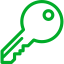 Подписано:  МЕДЕО РУСТАМMIISBwYJ...hm2vWJik=Время подписи: 29.12.2023 11:05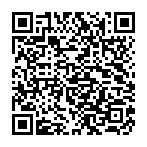 Данный документ согласно пункту 1 статьи 7 ЗРК от 7 января 2003 года N370-II «Об электронном документе и электронной цифровой подписи», удостоверенный посредством электронной цифровой подписи лица, имеющего полномочия на его подписание, равнозначен подписанному документу на бумажном носителе.